INDICAÇÃO Nº 4860/2017Sugere ao Poder Executivo Municipal que proceda a extração de 2 árvores para substituição na Rua Ignácio Pinto de Campos, defronte o Bloco 125 no Conjunto Habitacional Roberto Romano - Protocolo nº 018063/2017. (A).Excelentíssimo Senhor Prefeito Municipal, Nos termos do Art. 108 do Regimento Interno desta Casa de Leis, dirijo-me a Vossa Excelência para sugerir ao setor competente que proceda a extração de 2 árvores para substituição na Rua Ignácio Pinto de Campos, defronte o Bloco 125 no Conjunto Habitacional Roberto Romano - Protocolo nº 018063/2017.Justificativa:Fomos procurados por moradores do referido Bloco solicitando essa providencia, pois da forma que se encontram as referidas árvores estão com grande porte, danificando a calçada, encobrindo a iluminação publica e servindo de esconderijo para pessoas mal intencionadas, causando transtornos e insegurança aos mesmos.Plenário “Dr. Tancredo Neves”, em 23 de Maio de 2017.José Luís Fornasari                                                  “Joi Fornasari”Solidariedade                                                    - Vereador -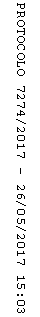 